Illllllllllllllllllllllll2022003836RÁMCOVÁ KUPNÍ SMLOUVAuzavřená v souladu s ustanovením § 2079 a násl. zákona č. 89/2012 Sb„ občanský zákoník,
mezi níže uvedenými smluvními stranami(dále jen „kupující“)(dále jen „prodávající“)Prodávající je oprávněn na základě svého vlastnického práva nakládat se zbožím v podobě OOPP pro členy výjezdových skupin ZZS JmK - mikiny (dále jen „OOPP" či „zboží“). Podrobná specifikace zboží je uvedena v příloze č. 1 této rámcové kupní smlouvy.Prodávající se zavazuje dodávat zboží podle čl. 1 této smlouvy kupujícímu, a převádět na Jihomoravský kraj, jako jeho zřizovatele, vlastnické právo k tomuto zboží, a to ve lhůtě podle čl. 3 této smlouvy a ve specifikaci a rozsahu dle jednotlivých dílčích kupních smluv. Jednotlivá dílčí kupní smlouva se přitom považuje za uzavřenou doručením jednotlivé výzvy (objednávky) kupujícího v písemné nebo elektronické formě, a to ve znění, daném touto výzvou (objednávkou) a touto rámcovou kupní smlouvou. Výzva (objednávka) kupujícího musí vždy obsahovat údaj o specifikaci zboží, datum a podpis objednatele.Prodávající se zavazuje splnit svůj závazek k dodání zboží podle čl. 1 této smlouvy nejpozději do 1 měsíce od doručení objednávky, a to v místě splnění tohoto závazku, kterým je centrální sklad v sídle kupujícího, Kamenice 798/1 d, 625 00 Brno.Závazek prodávajícího k dodávce zboží podle čl. 1 této smlouvy se považuje v každém jednotlivém případě za splněný předáním a převzetím příslušného zboží formou písemného předávacího protokolu, podepsaného oběma stranami. Tímto splněním závazku také přechází z prodávajícího na kupujícího nebezpečí škody na převáděném zboží a vlastnické právo k tomuto zboží.VZ 09_21 OOPP pro členy výjezdových skupin ZZS JmK - mikiny9/35Kupující se zavazuje zaplatit prodávajícímu za předmět koupě a prodeje podle čl. 1 této smlouvy kupní cenu ve výši součinu počtu dodaných kusů zboží podle či. 1 této smlouvy a jednotkových cen tohoto zboží dle přílohy č. 1 této smlouvy. Součástí těchto cen jsou veškeré náklady prodávajícího na splnění jeho závazku k dodání zboží podle této smlouvy. Výše uvedené ceny se prodávající zavazuje garantovat po dobu podle čl. 18 této smlouvy. Změna ceny je možná v souvislosti se změnou sazby DPHNebude-li mezi oběma stranami v jednotlivém případě dohodnuto jinak, je kupní cena podle čl. 5 této smlouvy splatná po splnění závazku prodávajícího k dodávce zboží způsobem podle čl. 4 této smlouvy, a to ve lhůtě do 30 dnů ode dne doručení jejího písemného vyúčtování (daňového dokladu/faktury). Faktura bude doručena elektronicky na email:.​............................ ​...​.................................... Na faktuře musí být mimo jiné vždy uvedeno toto číslo veřejné zakázky, ke které se faktura vztahuje: P21V00003138. Nebude-li faktura splňovat veškeré náležitosti daňového dokladu podle zákona a další náležitosti podle této smlouvy, je objednatel oprávněn vrátit takovou fakturu zhotoviteli k opravě, přičemž doba její splatnosti začne znovu celá běžet ode dne doručení opravené faktury objednateli.S převodem zboží podle čl. 1 této smlouvy je spojena záruka za jeho jakost v trvání 24 měsíců od převzetí zboží kupujícím, a to na mechanické a užitné vlastnosti předmětu plnění. Záruka na jakost OOPP dle ČSN EN ISO 20 471 třídy 2 bude poskytnuta u zboží s tímto požadavkem na minimálně 50 pracích cyklů, při dodržení technologického postupu údržby OOPP kupujícím a doložením těchto cyklů. V rámci této záruky se prodávající zavazuje odstraňovat vady na zboží podle čl. 1 této smlouvy ve lhůtě do 30 dnů od doručení příslušné reklamace kupujícího.Pro případ sporu o oprávněnost reklamace se kupujícímu vyhrazuje právo nechat vyhotovit k prověření jakosti zboží soudně znalecký posudek, jehož výroku se obě strany zavazují podřizovat s tím, že náklady na vyhotovení tohoto posudku se zavazuje nést ten účastník tohoto sporu, kterému tento posudek nedal zapravdu.Nepřikročí-li prodávající k odstranění vady ve lhůtě podle čl. 7 této smlouvy nebo v něm z důvodů na své straně nepokračuje, a to ani po písemné výzvě ze strany kupujícího, je kupující oprávněn nechat provést toto odstranění třetí osobou na náklady prodávajícího.Pro případ prodlení se splněním jeho závazku k dodání zboží ve lhůtě podle čl. 3 této smlouvy a pro případ jeho prodlení s odstraněním vady ve lhůtě podle čl. 7 této smlouvy se prodávající zavazuje platit kupujícímu smluvní pokutu ve výši 0,1 % z kupní ceny podle čl. 6 této smlouvy za každý započatý den tohoto prodlení. Výjimkou je přitom prodlení s první dodávkou s tím, že v tomto případě se prodávající zavazuje platit kupujícímu uvedenou smluvní pokutu až při prodlení delším 90 dnů.Pro případ prodlení se splněním jeho závazku k dodání zboží ve lhůtě podle čl. 3 této smlouvy o více než dva týdny nebo pro případ výskytu neodstranitelné vady resp. výskytu tří a více vad, a to i postupné, je kupující oprávněn odstoupit od této smlouvy s účinky ex tunc.Pro případ prodlení kupujícího se zaplacením kupní ceny nebo její části ve lhůtě podle čl. 6 této smlouvy o více než 2 týdny, je prodávající oprávněn od této smlouvy odstoupit s účinky ex tunc.Není-li touto smlouvou ujednáno jinak, řídí se vzájemný právní vztah mezi kupujícím a prodávajícím při realizaci této smlouvy ustanovení § 2079 a násl. občanského zákoníku.Tato smlouva se uzavírá na základě návrhu na její uzavření ze strany kupujícího. Předpokladem uzavření této smlouvy je její písemná forma a dohoda o jejích podstatných náležitostech, čímž se rozumí celý obsah této smlouvy, jak je uveden v čl. 1 až 20 této smlouvy. Kupující přitom předemVZ 09 21 OOPP pro členy výjezdových skupin ZZS JmK - mikiny10/35vylučuje přijetí tohoto návrhu s dodatkem nebo odchylkou ve smyslu ust. § 1740 odst. 3 občanského zákoníku.Tuto smlouvu lze změnit nebo zrušit pouze jinou písemnou dohodou obou smluvních stran ve formě číslovaného dodatku.Tato smlouva bude uveřejněna prostřednictvím registru smluv postupem dle zákona č. 340/2015 Sb., o zvláštních podmínkách účinnosti některých smluv, uveřejňování těchto smluv a o registru smluv (zákon o registru smluv), v platném znění. Smluvní strany se dohodly, že uveřejnění v registru smluv (ISRS) včetně uvedení metadat provede kupující.Tato smlouva nabývá účinnosti po jejím podpisu oběma smluvními stranami dnem jejího uveřejnění v Registru smluv.Tato smlouva se uzavírá na dobu určitou, a to na dobu 4 roků od její účinnosti.Prodávající uděluje kupujícímu svůj výslovný souhlas se zveřejněním podmínek této smlouvy v rozsahu a za podmínek vyplývajících z příslušných právních předpisů (zejména zákona č. 106/1999 Sb., o svobodném přístupu k informacím, v platném znění).Dáno ve dvou originálních písemných vyhotoveních, z nichž každá ze smluvních stran obdrží po jednom.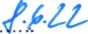 V Ostravě dne 20.4.2022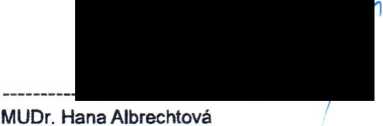 ředitelka kupující......​........​.............​..​........... ​...​....​.....​.......​.......​..........................................................​................0..................​........................Zdravotnická záchranná služba
Jihomoravského kraje, p.o.Kamenice 798/1 d, 625 00 Brno21Ing. Petr Bukovski CLINITEX s.r.o. prodávajícíPřílohyPříloha č. 1 Technická specifikace, CeníkVZ 09 21 OOPP pro členy výjezdových skupin ZZS JmK - mikiny11 /35Příloha č. 1 návrhu rámcové kupní smlouvy - Technická specifikace, ceníkMIKINAPokud se v dále uvedené technické specifikaci vyskytují obchodní názvy některých výrobků nebo dodávek, případně jiná označení či vyobrazení mající vztah ke konkrétnímu dodavateli, jedná se o pouhé vymezení předpokládané charakteristiky a účastník zadávacího řízení je oprávněn navrhnout i jiné, technicky a kvalitativně srovnatelné řešení, které však musí v plném rozsahu splňovat technické a funkční požadavky zadavatele, uvedené v této zadávací dokumentaci a v jejích přílohách. U každého odkazu na normu nebo technický dokument v této technické specifikaci zadavatel umožňuje nabídnout rovnocenné řešení, dodavatel však prokáže vhodným způsobem, že jím nabídnuté řešení je rovnocenné.Účel:OOPP pro členy výjezdové skupiny při poskytování PNP, s vysokou viditelností, oděvní součásti tř. 2 dle ČSN EN ISO 20471,vhodná na celodenní nošení v terénu,zajišťující dobrou viditelnost v nebezpečných situacích, ochranu proti klimatickým podmínkám a ušpinění,celoroční, komfortní, prodyšná, paropropustná.Normy:ČSN EN ISO 13688 (Ochranné oděvy - Všeobecné požadavky),ČSN EN ISO 13402-1 ;2;3 (Označování velikosti oblečení),ČSN EN ISO 3758 (Symboly pro ošetření),ČSN EN ISO 20471 (Oděvy s vysokou viditelností - Zkušební metody a požadavky) pro bezpečnostní třídu 2.Mate riál/ba rva:materiál: úplet piké vazby česaný z rubní strany s odolnou vrchní vrstvou proti zatržení a poškození uživatelem v terénu,složení: 93% PES (tolerance ± 2%), 7% elastické vlákno (tolerance ± 2%), gramáž: 260g/m2 (tolerance ±10%),Technologie pevnosti šití a pružnosti spojovacího materiálu (niti) musí být vždy přizpůsobena vlastnostem materiálu tak, aby výsledný efekt byl vyrovnaný, nesmí způsobit zvlnění ve švech ani trháni spojů tahem ve švech. Šití musí být plynulé s řádným ukončením začátků a konců, začištěno bez odstávajících nití a zajištěno proti párání. Části oděvů, jež podléhají vyšší námaze, musí být jištěny zesílenými švy.barva: fluorescenční červená dle normy ČSN EN ISO 20471 v souladu s všeobecnými požadavky,stříbrné vodorovné reflexní pruhy (segmentový transfer) v souladu s ČSN EN ISO 20471,barevné provedení musí splňovat požadavky pro bezpečnostní třídu 2 ČSN EN ISO 20471.Provedení:dámské - velikost XS-XXL (36 - 60)pánské - velikost S-XXXL (44 - 66)velikosti v souladu s ČSN EN ISO 13402-1 ;2;312/35Příloha č. 1 návrhu rámcové kupní smlouvy - Technická specifikace, ceníkprodloužené délky - kupující si vyhrazuje právo na dodávku prodloužených délek oděvu a rukávů, která se však nezapočítává do nestandardních velikostí (tzv. měřenek)nestandardní velikosti - kupující si vymezuje právo objednat do 15% nestandardní velikosti (tzv. měřenek)velikostní řada výrobků - součástí dodávky bude poskytnutí velikostní řady výrobků, v dámském i pánském provedení - tzv. měrné sady (měrné sady budou zadavateli poskytnuty co nejdříve po podpisu smlouvy s vybraným uchazečem, musí být v souladu s ČSN EN ISO 13402-1;2;3 a pokud budou splňovat přesnou specifikaci výrobku, budou zadavatelem odkoupeny za jednotkové ceny uvedené v nabídce tohoto dodavatele, a to na základě objednávky zadavatele)Střih:polopřiléhavý střih - umožňující maximální funkčnost, dlouhé rukávy,délka výrobku je do úrovně boků,celorozepínací mikina se zipem vedeným až do límce.zapínání na zdrhovadlo do stojáčku cca 7cm, se zakončením v horní části přehybem podsádky do límce,na předním díle jsou na obou stranách kapsy - vertikálně ložené, na zip s krycí lištou, umístěné mezi pasem a dolním okrajem1 náprsní kapsa z vnější části mikiny - vertikálně uložená v levé horní části bundy, uzavíratelná na zipvysoce kvalitní zipy v přiměřené síle k funkční části oděvu a být v souladu s určením a funkcí oděvu.tvarované hlavicové rukávy v délce ukončené staženou pružnou lemovkou, pružný systém spodní části obvodu mikiny s možností regulace po obou bočních stranách mikiny brzdičkami nebo jinou regulací objemu.Povinné prvky:. nápis „ZDRAVOTNICKÁ ZÁCHRANNÁ SLUŽBA JIHOMORAVSKÉHO KRAJE“ (sítotisk nebo nažehlovací reflexní fólie)v ve třech řádcíchZ výška hůlkového písma 2 cm, mezera 1,5 cm vč. diakritiky (výškové rozměry nápisu se odvíjejí od hodnot výše, které mají přednost oproti hodnotám, které jsou uvedeny na obrázku) barva písma šedáv v horní části zad, cca 10 cm od průkrčníku■’	 ZDRAVOTNICKÁ	JZÁCHRANNÁ SLUŽBA Ir	_	.J JIHOMORAVSKÉHO KRAJE _íMJ cm13/35Příloha č. 1 návrhu rámcové kupní smlouvy - Technická specifikace, ceník✓ retroreflexní pruhy - vodorovné (bez sklonu), 2x po obvodu mikiny a rukávů, umístění a parametry v souladu s ČSN EN ISO 20471, segmentový transfer.v" parametry retroreflexe pro RRP dle ČSN EN ISO 20471 (odér min. 410, ohyb min. 430 cd/lx.m2).• identifikace pracovní pozice - sítotisk nebo transferový potisk (LÉKAŘ, ZÁCHRANÁŘ, INSPEKTOR PROVOZU, TISKOVÁ MLUVČÍ)barva písma stříbrná retroreflexnípřední díl - vpravo v prsní části - různé pracovní poziceo výška písma (rozsah dle pozic) - cca od 1 cm - do 1,75 cm ■ délka nápisu (rozsah dle pozic) - cca od 4 cm - do 7 cmJ zadní díl - v horní části zad - pod nápis ZZS JMK - různé pracovní poziceo výška písma (rozsah dle pozic) - cca od 2,4 cm - do 4 cm■ délka nápisu (rozsah dle pozic) - cca od 9,5 cm - do 16,3 cm• logo ZZS JMK (sítotisk nebo transferový potisk) - umístěno v horní části levého rukávudélka cca 9 -10 cmviz Příloha č.1modrá hvězda života (sítotisk nebo transferový potisk) - umístěna v horní části pravého rukávuhvězda modré barvy - průměr cca 5 cmviz Příloha č.2tkanice pro identifikaci uživatele - bílá tkanice cca 3x8 cm všita do vnitřního švu mikiny sloužící k dopsání jména uživateleoznačení pomocí RFID čipu UHF LAUNDRYCHIPTM 40I (všitý)Doplňky:možné úpravy detailů (kontrastní šití, barvy zipů a taháčkú, event. grafické doplňky), které nezasahují do konstrukce oděvu a nemají vliv na certifikaci a konečnou cenu, po dohodě vybraného uchazeče se zadavatelem.Ostatní náležitosti výrobku:označení etiketou obsahující název výrobku, označení výrobce, složení materiálu, velikost a symboly ošetření dle ČSN EN ISO 3758 (všití etikety do vnitřního švu mikiny).závěsné poutko z vnitřní zadní části mikiny.14/35Příloha č. 1 návrhu rámcové kupní smlouvy - Technická specifikace, ceníkzabalení každého výrobku do transparentního polyetylenového sáčku s označením velikosti zboží.způsob zpracování potisků nesmí ovlivnit komfort užívání a funkčnost mikiny.Základní sledované minimální parametryobto///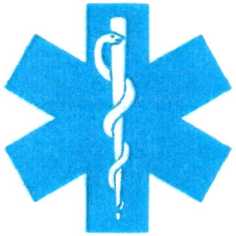 příloha č. 1příloha č. 2Pro následující barvy, které obsahuje logo, zadavatel uvádí specifikaci: Červená - Pantone Red 032 C, Modrá - Pantone Red 7461Ceník15/35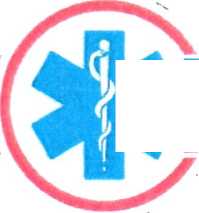 mikina pánská, dámská-barva16/35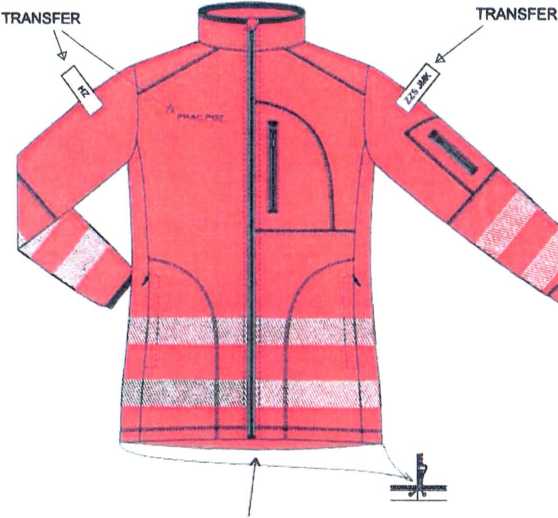 čip(uvnitř légy)TRANSFER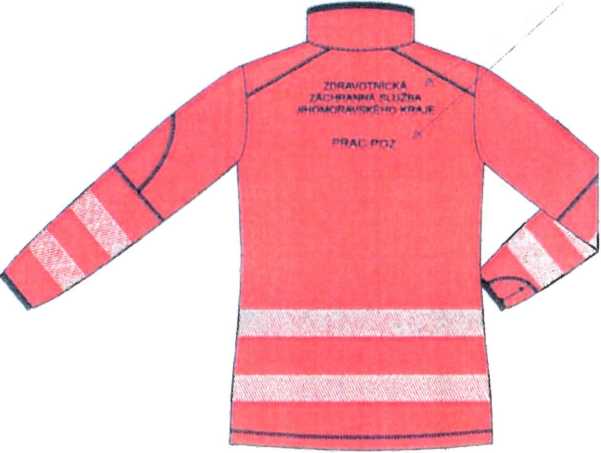 Jméno:Zdravotnická záchranná služba Jihomoravského kraje, příspěvková organizaceSídlo:Jednající:Kontaktní osoba:Kamenice 798/1 d, 625 00 BrnoMUDr. Hana Albrechtová, ředitelka..........​...........​..............................​.....​.........​.......​......​......IČO:DIČ:00346292CZ00346292Zápis v OR:Bankovní spojení (číslo účtu):Krajský soud v Brně sp. zn. Pr 1245MONETA Money Bank, a.s., č. ú. 117203514/0600dJméno:CLINITEX s.r.o.Sídlo:Jednající:Vratimovská 672/42, 718 00, Ostrava - Kunčičky Ing. PetrBukovski - jednatelKontaktní osoba:........​..........​.......................​..............................​....​........................​.........​.............​......IČ:DIČ:26869551CZ26869551Zápis v OR:Krajský soud v Ostravě sp. zn. C 50839Bankovní spojení, číslo účtu:KB a.s. pobočka Ostrava, 35-6132950267/0100I.D. datové schránky: wemv4esVlastnostHodnotaNormaParopropustnostRet <5m2.Pa/WČSN ENISO 11092Rozměrová stálost±3%ČSN EN ISO 5077Stálobarevnostilimity dle ČSN EN ISO 20471ČSN EN ISO 20471Retroreflexe pro RRP (oděr a ohyb)limity dle ČSN EN ISO 20471 (min.410 oděr, min.430 ohyb)ČSN EN ISO 20471Praní dle doporučené údržbymin. 60°CČSN EN ISO 6330Požadovaný počet pracích cyklůlimity dle ČSN EN ISO 20471 (min.50)ČSN EN ISO 20471položkaCena za ks v Kč bez DPHCena za ks v Kč s DPHMikina14651772,65